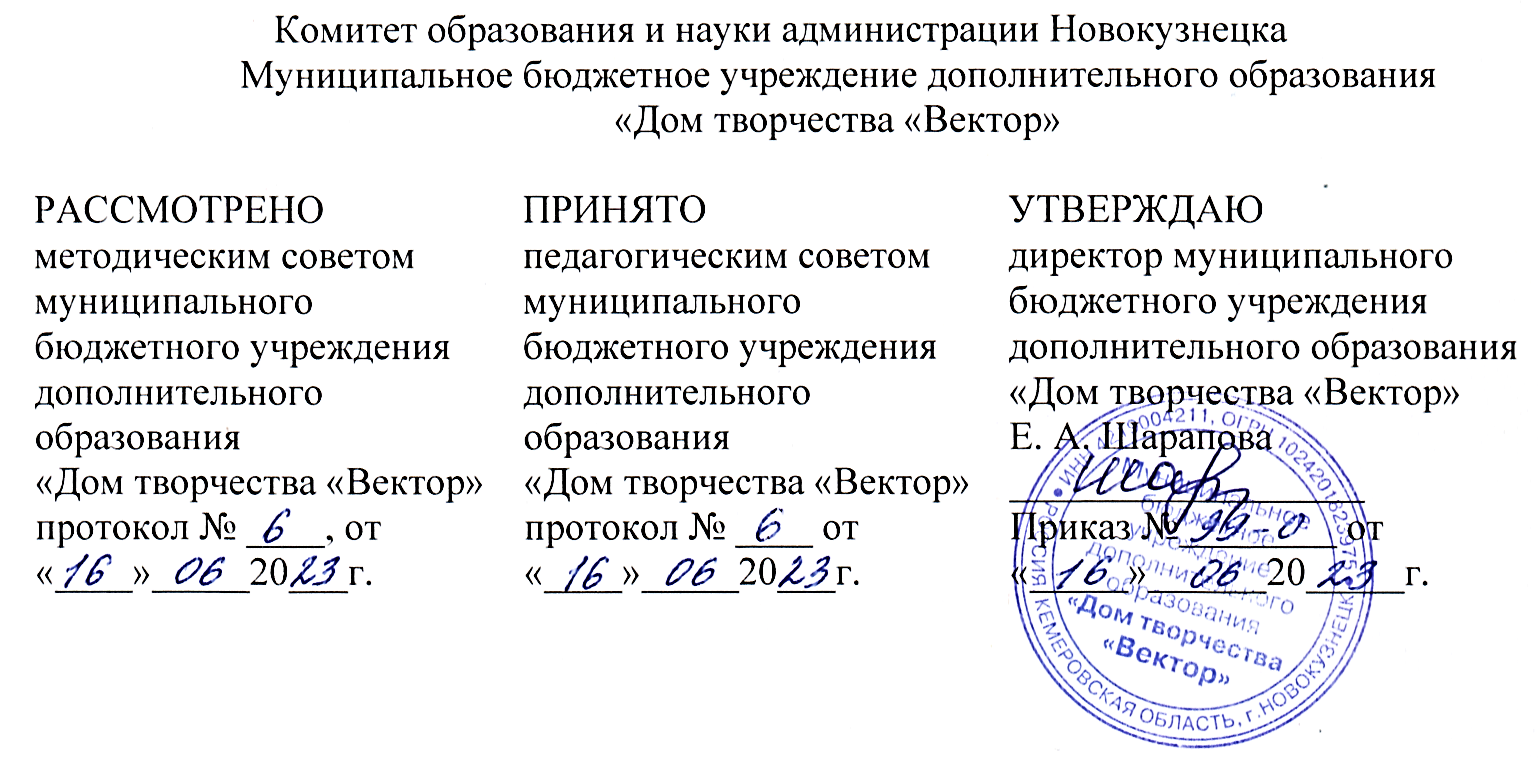 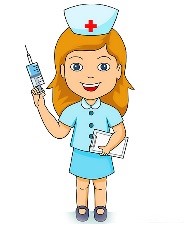 Возраст учащихся: 12-15 летСрок реализации: 2 неделиНаправленность: социально-гуманитарнаяРазработчикВараксина Лариса Валентиновна,педагог дополнительного образованияНовокузнецкий городской округ, 2023Паспорт программыКомплекс основных характеристик дополнительной общеобразовательной общеразвивающей программыПояснительная запискаДополнительная общеобразовательная общеразвивающая программа «Медицина» имеет социально-гуманитарную направленность и реализуется в рамках модели «Социос», мероприятий по созданию новых мест в образовательных организациях различных типов для реализации дополнительных общеразвивающих программ всех направленностей регионального проекта, обеспечивающего достижение целей, показателей и результата Федерального проекта «Успех каждого ребенка» национального проекта «Образование».Уровень освоения содержания программы. Программа имеет базовый уровень. Актуальность программы Профессиональные пробы – один из практико-ориентированных форматов профориентации. Автором идеи принято считать японского учёного С. Фукуяму, который рассматривал профессиональную пробу как центральный этап в системе сопровождения профессионального выбора человека. По-видимому, весь процесс сопровождения профессионального самоопределения может быть построен как цикл профессиональных проб, при этом, в зависимости от этапа самоопределения, могут использоваться игровые, учебные, учебно- профессиональные и профессиональные пробы.Конечно, лечить людей (да и зверей тоже) почетно и ответственно, однако учиться на врача – долго и трудно. Этот непростой шаг требует многократного взвешивания и железобетонной уверенности в том, что медицина – призвание. Случайные люди в этой профессии не приживаются.Медицинский работник – это одна из немногих профессий, в которую надо идти исключительно по призванию. Здесь никак не обойтись без таких личных качеств, как: острый ум и способность анализировать; хорошая память; умение быстро принимать решения и нести ответственность за их последствия; стрессоустойчивость;гуманность и сочувствие боли человека; способность найти общий язык с пациентом и его близкими; терпение и выдержка.Проблема подготовки школьников к жизненному и профессиональному самоопределению в современных социально-экономических условиях становится все более актуальной. Приоритетными направлениями Федерального проекта «Успех каждого ребенка» являются ранняя профориентация учащихся, а также деятельность по построению индивидуального учебного плана в соответствии с выбранными профессиональными компетенциями с учетом реализации проекта «Билет в будущее». Одним из способов решения данной проблемы является организация и проведение профессиональных проб.Отличительными особенностями данной дополнительной общеобразовательной программы заключаются в том, что она составлена в соответствии с требованиями времени, запросом государства на повышение уровня профессионального самоопределения российских школьников. Дополнительная общеобразовательная общеразвивающая программа «Медицина» реализуется в рамках реализации районной целевой программы «Путь в профессию», деятельности Центра профессиональной ориентации «Путь в профессию», обеспечивает сетевое взаимодействие с образовательными организациями, учреждениями культуры, спорта, туризма и пр. МБУ ДО ДТ «Вектор». Программа направлена на решение задач профессионального самоопределения учащихся.Учитывая, что МБУ ДО ДТ «Вектор» (Приказ от 20.02.2023 г. № 190) является муниципальной инновационной площадкой по теме «Личностно-профессиональное самоопределение обучающихся в социуме в формате интеграции общего и дополнительного образования», одна из особенностей программы – ее профориентационная составляющая. Содержание профориентационной компоненты выражается в создании атмосферы увлеченности активной профориентационной деятельностью, а также знакомство с   профессией «Медицинский работник».Адресат программы. Программа разработана для учащихся 12-15 лет, желающих пройти профессиональные пробы по профессии «Медицинский работник».Данный возраст характеризуется изменением мотивации личности. Подросток стремится к достижению общественной значимости своей личности, как к позитивной общественной оценке, так и к личностному самоутверждению. Он самостоятельно ставит перед собой цели, сам планирует деятельность по их осуществлению. Подростковый возраст характеризуется импульсивностью, неуравновешенностью, склонностью к колебанию настроения. В этом возрасте непрерывно меняется круг интересов, растет их дифференциация, глубина и содержательность. Подросток постоянно пробует, что он может добиться. В связи с этим в подростковом возрасте технологический компонент профессиональной пробы необходим для организации самостоятельной деятельности, формирования волевого поведения. Ситуативные и функциональные компоненты профессиональной пробы отвечают потребности в позитивной самооценке, в личностном самоутверждении, в ориентации на предметно-практическую деятельность. Набор учащихся осуществляется на добровольной основе, без отбора. Зачисление в группы производится на основании заполнения родителями заявления о зачислении в Муниципальное бюджетное учреждение дополнительного образования «Дом творчества «Вектор» и согласия родителя (законного представителя) несовершеннолетнего учащегося на обработку персональных данных. Количественный состав группы – 10-20 человек. Объем и срок освоения программы.  Программа рассчитана на 2 учебных недели. Общий объем часов по программе – 18 часов.Формы обучения: очная, очно-заочная. Основной формой обучения является занятие, где используются различные формы работы: лекции, практические занятия, мастер-классы, деловые и ролевые игры, беседы, проектная работа, экскурсии в организации средств массовой информации. Режим занятий: Занятия проводятся 3 раза в неделю по 3 часа. Продолжительность одного учебного занятия 45 минут, с 10-минутным перерывом между часами. При проведении занятий с применением электронного обучения и дистанционных образовательных технологий продолжительность одного учебного занятия составляет 30 минут.Цель и задачи программыЦель программы: формирование первоначального профессионального опыта по специальности «Медицина» через организацию профессиональных пробЗадачи программы:1. Личностные:воспитывать сострадание, готовность прийти на помощь;2. Метапредметные: формировать опыт учащихся взаимодействовать в команде;3. Предметные (образовательные):познакомить учащихся с профессиональными и личностными качествами, необходимыми в работе медицинского работника;познакомить с видами медицинских специальностей;познакомить с правилами оказания первой доврачебной помощи;познакомить с техникой наложения простейших повязок;формировать навыки оказания первой доврачебной помощи;способствовать осознанному выбору профессиональной подготовки по профессии «Медицинский работник»Содержание программыУчебно-тематический план Содержание учебно-тематического планаI. Теоретический этапТема 1. Введение в курсТеория. Знакомство с содержанием и задачами программы «Твой выбор», в рамках проведения профессиональных проб. Профессия, специальность, должность. Ошибки при выборе профессии. Профессиограмма профессий. Внутренний распорядок, правила техники безопасности.Практика. Деловая игра «Кадровое агентство». Группа выбирает руководителя кадрового агентства, остальные сотрудники. Необходимо составить профессиограмму, профессий, востребованных в нашем городе по схеме: общая характеристика, требования к индивидуальным особенностям специалиста, медицинские противопоказания, родственные профессии.Форма контроля. Деловая играДистанционно, с применением электронного обучения проводятся занятия по теме: Ошибки при выборе профессии. Ссылка в контакте: http://proforientir42.ru/videouroki-osnovy-vybora-professii/ , https://vk.com/club193807632, сайт:domvektor.ruТема 2. Классификация профессий по предмету трудаТеория. Классификация профессий по предмету труда, созданная советским и российским психологом, доктором психологических наук, профессором психологии труда и профориентации, одним из основоположников современной отечественной дифференциальной психофизиологии Евгением Александровичем Климовым.Практика. Проведение психологической диагностики по выявлению склонностей, способностей и особенностей участников по Е.А. Климову. Формирование групп по классификации профессий: Человек, Знаковая система, Техника, Природа, Художественный образ.Форма контроля. Диагностика.Дистанционно, с применением электронного обучения проводятся занятия по теме: Классификация профессий. Ссылка в контакте: http://proforientir42.ru/videouroki-osnovy-vybora-professii/ , https://vk.com/club193807632, сайт:domvektor.ruТема 3. Темперамент и выбор профессии. Профессии «Человек-человек».Теория. Общая характеристика личности. Учение о темпераменте. Влияние темперамента на выбор профессии. Требования, которые предъявляют профессии данного типа к знаниям, умениям, навыкам и личностным особенностям работника на примере профессий: юрист, медицинский работник, учитель. Характеристика подготовки по специальности юрист. Актуальность профессии, характеристика организаций города в которых реализуется данная специальность. Психофизиологические и интеллектуальные качества, необходимые для овладения профессией юрист. Виды профессий и характеристика подготовки по специальности «медицинский работник». Актуальность профессии, востребованность ее на рынке труда. Профессия «медицинский работник». Психофизиологические и интеллектуальные качества, необходимые для овладения профессией. Знакомство с видами специальностей в профессии «медицинский работник» (медицинская сестра (брат), фельдшер, врач). введение в специальность: история, социальная значимость профессии учителя. Характеристика педагогической деятельности. Функции учителя. Требования к современному учителю; медицинские противопоказания; риски профессии. Практика. Анкета самооценки типа личности. Минипроект «Моя профессия». Группа выбирает профессию, которую будет защищать (юриста, врача, учителя). Затем готовит перечень требований к ней, составляет список необходимых знаний и умений, определяет, где эти знания можно приобрести, (учебное заведение), где работают представители этой профессии, кого знают с этой профессией. Рисуют представителя этой профессии с его принадлежностями и показывают свое представление о выбранной профессии.Дистанционно, с применением электронного обучения: Понятие темперамент, профессиограмма. Ссылка в контакте: https://vk.com/club193807632, сайт:domvektor.ruII. Практический этапРаздел 2. Практический этапТема 2.1. Оказание первой доврачебной помощи при кровотечениях и кровопотере.Теория. Ознакомление с практическими навыками   оказания первой доврачебной помощи. Приемы оказания первой доврачебной помощи при повреждениях органов или тканей. Неотложная медицинская помощь при кровотечениях и кровопотере. Десмургия: правила наложения бинтовых повязок, перевязки. Наложение повязок на различные части тела. Практика. Мастер-класс «Оказание первой до врачебной помощи. Отработка практических навыков остановки кровотечений (давящая повязка, пальцевое прижатие сосуда к костным выступам, наложение жгута, закрутки, наложения бинтовых повязокФорма контроля. Проба 1Тема 2.2. Оказание первой доврачебной помощи при проведении сердечно-легочной реанимацииТеория. Знакомство с алгоритмом действий оказания первой до врачебной помощи в экстренных ситуациях. Алгоритм оказания первой помощи при обмороке. Правила проведения сердечно-легочной реанимации. Правила 2:30. Что такое искусственное дыхание. Что такое непрямой массаж сердца.Практика. Отработка алгоритма действий оказания первой до врачебной помощи в экстренных ситуациях. Отработка практических приемов сердечно-легочной реанимации.Форма контроля. Проба 2Тема 2.3. Экскурсия в медицинский колледжТеория. Знакомство с видами специальностей в профессии (медицинская сестра, фельдшер, врач)Практика. Тестирование с выделением положительных/отрицательных результатовФорма контроля Профессиональные пробы. Самооценка выполнения профессиональной пробы учащимся. Заполнение технологической карты профессиональной пробыПланируемые результатыПо окончании обучения учащиеся будут иметь представление:о профессиях медицинской направленности;будут знать:приемы оказания первой доврачебной помощи;алгоритм действий в случае экстремальной ситуации;правила проведения сердечно-легочной реанимации;будут уметь:накладывать простейшие повязки («чепец» на волосистую часть головы, пращевидная повязка, круговая повязка, спиралевидная повязка, крестообразная или восьмиобразная повязка, пластырные повязки, косыночные повязки);оказывать первую доврачебную помощь, используя приемы сердечно-легочной реанимации;В результате обучения по программе у учащихся будут сформированы такие метапредметные компетенции как:умение систематизировать, анализировать полученные данные;умение работать в команде.В результате реализации программы у учащихся формируются личностные качества:сострадание, готовность прийти на помощь.Комплекс организационно-педагогических условий Календарный учебный графикУсловия реализации программыМатериально-техническое обеспечение: наличие светлого и просторного кабинета для занятий, удобной мебели, обеспеченность учащихся необходимыми материалами.Оборудование, закупаемое в рамках федерального проекта «Успех каждого ребенка» национального проекта «Образование»:Техническое обеспечение:жгуты, шины, бинты.плакаты по оказанию первой доврачебной помощи.Оргтехника:телевизоркомпьютер с колонкамипроектор компьютерныйМультимедиа продукция:подборка обучающих фильмов по оказанию первой доврачебной помощи.видеофильмы, для работы с детьмиИнформационное обеспечение:инструкция по оказанию доврачебной помощи (https://www.dzhmao.ru/info/instruktsiya-po-okazaniyu-pervoy-dovrachebnoy-pomoshchi-.php); МЧС России. Универсальный алгоритм оказания первой помощи (https://www.mchs.gov.ru/deyatelnost/bezopasnost-grazhdan/universalnyy-algoritm-okazaniya-pervoy-pomoshchi_5);Комплект заданий по оказанию доврачебной помощи.Кадровое обеспечение: Высшее профессиональное образование или среднее профессиональное образование по направлению подготовки «Образование и педагогика» или в области, соответствующей преподаваемому предмету, без предъявления требований к стажу работы, либо высшее профессиональное образование или среднее профессиональное образование и дополнительное профессиональное образование по направлению деятельности в образовательном учреждении без предъявления требований к стажу работы.Формы аттестацииФормы промежуточной аттестации и аттестации по завершению освоения содержания программы должны обеспечить выявление соответствие полученных результатов планируемым. Контроль и оценка результатов реализации программы профессиональной пробы осуществляется педагогом в процессе проведения практических занятий, анкетирования, защиты проекта. По итогам обучения учащиеся заполняют технологическую карту профессиональной пробы, отзыв о прохождении профпробы. При успешном освоении профессиональной пробы учащимся выдается Сертификат.Оценочные материалКонтроль и оценка результатов освоения программы осуществляется в процессе проведения профпроб.Учащиеся выполняют задания трех направлений, трех уровней сложности. За каждое выполненное задание – 1 балл. Таким образом, если выполнены все уровни сложности, работа оценивается в 9 баллов. Если задание не выполнено – 0 баллов. За частично выполненное задание или выполненное неуспешно – 0,5 балла.ИТОГ:Высокий уровень (В) от 6,5 до 9 баллов – отлично выполнена пробаСредний уровень (С) от 3,5 до 6 баллов – проба выполнена хорошоНизкий уровень (Н) от 0 до 3 баллов – проба не выполненаДиагностическая карта профессиональной пробы«Медицина»ФИО учащегося________________________________________________Школа, класс __________________________________Отзыв о профессиональной пробеФ.И. учащегося___________________________________________________________Школа, класс _____________________________________________________________Специальность ____________________________________________________________Понравилась ли Вам организация профпробы?                 да            нетВас заинтересовала данная специальность?                да            нетХотели бы Вы продолжить обучение по данной профессии?               да            нетМетодические материалыДополнительная общеобразовательная общеразвивающая программа «Медицина» построена с учетом возрастных особенностей учащихся старшего школьного возраста.Программа построена на следующих принципах обучения:учет индивидуальных особенностей детей – одно из главных условий успешного обучения;эмоционально-положительное отношение учащегося к деятельности;последовательность освоения учебного материала: от простого - к сложному.На занятиях используются следующие методы обучения: словесный, наглядный, практический, наглядно-иллюстративный (объяснения, сопровождающие демонстрацией наглядного материала), репродуктивный  (воспроизводящий) по характеру познавательной деятельности;  частично-поисковый.  В процессе обучения применяютсяметоды воспитания: стимулирование деятельности и поведения (поощрение, создание ситуации успеха, убеждение);педагогические технологии: развитие социально-активной личности;личностно-ориентированный подход.Для реализации целей и задач образовательной программы, учитывая возраст и индивидуальные возможности учащихся, используются различные формы организации образовательной деятельности:фронтальная;групповая;индивидуальная;При выборе форм учебной работы учащихся используются различные методы и приемы:фронтальной формы: беседа, просмотр фильмов, практические занятиягрупповой формы: соревнования, эстафеты	индивидуальной формы:тесты, работа с диагностическими картами.	Программа является открытой, то есть может корректироваться, как в части учебно-тематического планирования, так и содержательного компонента в зависимости от потребности всех участников образовательного процесса (учеников, педагогов, родителей, учредителя), наличия имеющейся материально-технической базы и условий.В основу методики преподавания программы положены принципы практико-ориентированной образовательной деятельности, обеспечивающей высокую познавательную активность учащихся и развитие творчества. С целью обеспечения качественного обучения используются следующие методы обучения: монологический, диалогический, инструктивно-практический, объяснительно-побуждающий, практический метод, метод проектов.Теоретический материал создает базу знаний, ориентирующую учащихся на применение полученных знаний в практической деятельности.Изучение теоретического материала сопровождается системой практических занятий, которые не только обеспечивают связь теории и практики, но и позволяют развивать самосознание учащихся, формировать их психологическую готовность к самореализации, овладевать знаниями и умениями, необходимыми в дальнейшей жизни.При реализации программы с применением дистанционных образовательных технологий педагог организует деятельность учащихся с использованием: образовательных технологий (мастер-классы, развивающие занятия, консультации, и другие активности, проводимые в режиме реального времени при помощи телекоммуникационных систем); возможностей электронного обучения (формирование подборок образовательных, просветительских и развивающих материалов); ресурсов средств массовой информации (образовательные и научно-популярные передачи, фильмы);В рамках реализации дополнительной общеобразовательной программы могут быть организованы в дистанционном режиме:занятия и мастер-классы;творческие конкурсы с дистанционным представлением выполненных учащимися Список литературыБуянов, В.М. Первая медицинская помощь. – Москва: Медицина, 1987. – 210с.Малярчук, В. И. Пауткин Ю.Ф. Хирургические болезни. – Москва: Изд-во РУДН, 2002 – 310 с.Малярчук, В. И. Пауткин, Ю.Ф. Руководство к практическим занятиям по общей хирургии. – Москва: Изд-во РУДН, 2004. – 434 с.Первая доврачебная медицинская помощь / Под ред. В.М. Величенко, Г.С. Юмашева. – Москва: Медицина, 1989. – 213 с. ДОПОЛНИТЕЛЬНАЯ ОБЩЕОБРАЗОВАТЕЛЬНАЯОБЩЕРАЗВИВАЮЩАЯ ПРОГРАММА «МЕДИЦИНА» (профессия «Медицинский работник»)Наименование детского объединенияДополнительная общеобразовательная общеразвивающая программа «Медицина» (профессия «Медицинский работник»)Разработчик /иВараксина Лариса Валентиновна, педагог дополнительного образования, высшая квалификационная категория, образование высшее, факультет физической культуры и спорта, по специальности педагог по физической культуре и спорту, «Педагогика дополнительного образования детей и взрослых» (переподготовка)Год разработки / модернизации программы2022, 2023Аннотация программыДополнительная общеобразовательная общеразвивающая программа социально-гуманитарной направленности «Медицина» разработана для детей 12-15 лет. Программа рассчитана на 18 часов способствует формированию представлений о медицинских сотрудниках, допрофессиональных знаний, умений, навыков, опыта практической работы в медицинских учреждениях. По итогам обучения учащиеся проходят профпробы – выполняют профессиональное задание под руководством педагога, получают Сертификат о прохождении профпробы. Занятия проводятся 3 раза в неделю по 3 часа.Направленность Социально-гуманитарнаяУровень программыСтартовыйВозраст учащихся 12-15 летНеобходимость медицинской справки для занятийНетКоличество учащихся в группе15-30 человекСрок реализации программы2 учебных недели Объем программы18 часовЦель программы формирование у учащихся 12-15 лет первоначального профессионального опыта по специальности «Медицина» через организацию профессиональных пробЗадачи программы 1. Личностные:воспитывать сострадание, готовность прийти на помощь;2. Метапредметные: формировать опыт учащихся взаимодействовать в команде;3. Предметные (образовательные):познакомить учащихся с профессиональными и личностными качествами, необходимыми в работе медицинского работника;познакомить с видами медицинских специальностей;познакомить с правилами оказания первой доврачебной помощи;познакомить с техникой наложения простейших повязок;формировать навыки оказания первой доврачебной помощи;способствовать осознанному выбору профессиональной подготовки по профессии «Медицинский работник»Планируемые результатыПо окончании обучения учащиеся будут иметь представление:о профессиях медицинской направленности;будут знать:приемы оказания первой доврачебной помощи;алгоритм действий в случае экстремальной ситуации;правила проведения сердечно-легочной реанимации;будут уметь:накладывать простейшие повязки («чепец» на волосистую часть головы, пращевидная повязка, круговая повязка, спиралевидная повязка, крестообразная или восьмиобразная повязка, пластырные повязки, косыночные повязки);оказывать первую доврачебную помощь, используя приемы сердечно-легочной реанимации;В результате обучения по программе у учащихся будут сформированы такие метапредметные компетенции как:умение систематизировать, анализировать полученные данные;умение работать в команде.В результате реализации программы у учащихся формируются личностные качества:сострадание, готовность прийти на помощь.Средства обучения – количество единиц на группу, интенсивность использования по продолжительности программы в процентах на одну единицуЖгуты, шины, бинты- по количеству обучающихся, 100%Плакаты по оказанию первой доврачебной помощи-2шт., 50%Телевизор – 1шт., 100%Компьютер с колонками – 1 шт., 100%Проектор компьютерный – 1 шт., 100%Нормативно-правовое обеспечение разработки программыФедеральный Закон от 29.12.2012 г. № 273-ФЗ «Об образовании в Российской Федерации».Федеральный закон РФ от 24.07.1998 № 124-ФЗ «Об основных гарантиях прав ребенка в Российской Федерации» (в редакции 2013 г.).«Целевая модель развития региональных систем дополнительного образования детей» (утверждена приказом Министерства просвещения РФ № 467 от 3 сентября 2019 года).Постановление Главного государственного санитарного врача Российской Федерации от 28.09.2020 г. № 28 «Об утверждении санитарных правил СП 2.4. 3648-20 «Санитарно-эпидемиологические требования к организациям воспитания и обучения, отдыха и оздоровления детей и молодежи».Паспорт приоритетного проекта «Доступное дополнительное образование для детей» (утвержден президиумом Совета при Президенте Российской Федерации по стратегическому развитию и приоритетным проектам, протокол от 30 ноября 2016 г. № 11).Приказ Министерства просвещения Российской Федерации от 27.07.2022 № 629 «Об утверждении Порядка организации и осуществления образовательной деятельности по дополнительным общеобразовательным программам» (Зарегистрирован 26.09.2022 № 70226).Концепция сопровождения профессионального самоопределения обучающихся в условиях непрерывности образования (протокол № 9 заседания Научно-методического совета Центра профессионального образования и систем квалификаций ФГАУ «ФИРО» от 14 декабря 2015 года).Региональная стратегия развития воспитания «Я – Кузбассовец!» в Кемеровской области – Кузбассе на период до 2025 года (распоряжение губернатора Кемеровской области – Кузбасса от 06 февраля 2023 г. №17-рг).Методические рекомендации по разработке и оформлению образовательной программы организации и дополнительных общеобразовательных общеразвивающих программ (Приложение к письму Комитета образования и науки администрации города Новокузнецка от 06.12.2021 № 4137).Концепция развития дополнительного образования детей до 2030 года (утверждена распоряжением Правительства Российской Федерации от 31 марта 2022 № 678-р). Методические рекомендации по реализации дополнительных общеобразовательных программ с применением электронного обучения и дистанционных образовательных технологий (Приложение к письму Министерства просвещения РФ от 31 января 2022 г. № 1ДГ 245/06).РецензентыВнутренняя рецензия:Коваленко О.Л., председатель методического совета МБУ ДО ДТ «Вектор»№Разделы Количество часовКоличество часовКоличество часовФормы контроля№Разделы всеготеорияпрактикаФормы контроля1.Теоретический этап9631Введение в курс321Деловая игра2Классификация профессий по предмету труда321Диагностика3Профессии по направлению «Человек-человек»312Защита проектовIIПрактический этап4Оказание первой доврачебной помощи при кровотечениях и кровопотере30,52,5Проба 1 Проба 25Оказание первой доврачебной помощи при проведении сердечно-легочной реанимации30,52,5Проба 36Экскурсия в медицинский колледж30,52,5Самооценка выполнения профпробы учащимсяИтого:187,510,5№Год обученияОбъем учебных часовВсего учебных недельРежим работыКоличество учебных дней1Первый1823 раза в неделю по 3 часа6№Наименование КоличествоТренажер-манекен «Александр-05» для отработки приемов сердечно-легочной реанимации (голова, туловище, конечности) с контролером и настенным табло 1Комплект стендов «Оказание первой помощи» (информационный) - 15 штук1Стеллаж для оборудования и пособий1Стол модульный - 12 секций1Технологический компонент Технологический компонент Технологический компонент Ситуативныйкомпонент Ситуативныйкомпонент Функциональный компонент 1 уровень1 уровень1 уровень1 уровень1 уровень1 уровеньЗадание Познакомить со спецификой работы медицинского работникаЗадание Познакомить со спецификой работы медицинского работникаЗадание Провести упражнение «Лото» Задание Провести упражнение «Лото» Задание Провести упражнение «Лото» Задание Правильно перечислить актуальные вопросы профессиональной деятельности медицинского работникаУсловиеПод руководством преподавателя запомнить, какими навыками должен обладать медицинский работникУсловиеПод руководством преподавателя запомнить, какими навыками должен обладать медицинский работникУсловие Учащиеся вытягивают карточки с характеристиками профессии и объясняют, нужны ли эти качества медицинскому работникуУсловие Учащиеся вытягивают карточки с характеристиками профессии и объясняют, нужны ли эти качества медицинскому работникуУсловие Учащиеся вытягивают карточки с характеристиками профессии и объясняют, нужны ли эти качества медицинскому работникуУсловиеСамостоятельно назвать профессиональные качества медицинского работника и актуальные вопросыРезультат Задание считается выполненным, если учащиеся запомнили, какими навыками должен обладать медицинский работникРезультат Задание считается выполненным, если учащиеся запомнили, какими навыками должен обладать медицинский работникРезультат Задание считается выполненным, если правильно названы все карточки с необходимыми качествами для медицинского работникаРезультат Задание считается выполненным, если правильно названы все карточки с необходимыми качествами для медицинского работникаРезультат Задание считается выполненным, если правильно названы все карточки с необходимыми качествами для медицинского работникаРезультат Задание считается выполненным, если правильно названы профессиональные качества медицинского работника и актуальные вопросы2 уровень 2 уровень 2 уровень 2 уровень 2 уровень 2 уровень Ознакомление с практическими навыками оказания первой доврачебной помощи при кровотечениях и кровопотереОзнакомление с практическими навыками оказания первой доврачебной помощи при кровотечениях и кровопотереОзнакомление с практическими навыками оказания первой доврачебной помощи при кровотечениях и кровопотереОзнакомление с практическими навыками оказания первой доврачебной помощи при кровотечениях и кровопотереОзнакомление с практическими навыками оказания первой доврачебной помощи при кровотечениях и кровопотереОзнакомление с практическими навыками оказания первой доврачебной помощи при кровотечениях и кровопотереЗадание. Познакомиться с доврачебной помощью при кровотечениях и кровопотере, правилами наложения бинтовых повязок. Научиться накладывать повязок на различные части телаЗадание. Познакомиться с доврачебной помощью при кровотечениях и кровопотере, правилами наложения бинтовых повязок. Научиться накладывать повязок на различные части телаЗадание. Познакомиться с доврачебной помощью при кровотечениях и кровопотере, правилами наложения бинтовых повязок. Научиться накладывать повязок на различные части телаЗадание. Познакомиться с доврачебной помощью при кровотечениях и кровопотере, правилами наложения бинтовых повязок. Научиться накладывать повязок на различные части телаЗадание. Провести игру «Кто правильнее»Задание. Правильно организовать оказание первой доврачебной помощиУсловие. Педагог рассказывает и показывает правильность и последовательность действий при кровотечениях и кровопотере, правила наложения бинтовых повязок.Условие. Педагог рассказывает и показывает правильность и последовательность действий при кровотечениях и кровопотере, правила наложения бинтовых повязок.Условие. Педагог рассказывает и показывает правильность и последовательность действий при кровотечениях и кровопотере, правила наложения бинтовых повязок.Условие. Педагог рассказывает и показывает правильность и последовательность действий при кровотечениях и кровопотере, правила наложения бинтовых повязок.Условие. Под руководством педагога правильно оказывать помощь в неотложных ситуациях при кровотечениях и кровопотере, использовать правила наложения бинтовых повязок.Условие. Самостоятельно определить правильность и последовательность действийРезультат. Задание считается выполненным, если обучающиеся правильно выполняют последовательность оказания первой доврачебной помощи при кровотечениях и кровопотере, правила наложения бинтовых повязокРезультат. Задание считается выполненным, если обучающиеся правильно выполняют последовательность оказания первой доврачебной помощи при кровотечениях и кровопотере, правила наложения бинтовых повязокРезультат. Задание считается выполненным, если обучающиеся правильно выполняют последовательность оказания первой доврачебной помощи при кровотечениях и кровопотере, правила наложения бинтовых повязокРезультат. Задание считается выполненным, обучающиеся правильно выполняют последовательность оказания первой доврачебной помощи при кровотечениях и кровопотере, применяют правила наложения бинтовых повязокРезультат. Задание считается выполненным, если правильно выполняются все действия3 уровень3 уровень3 уровень3 уровень3 уровеньАлгоритм оказания первой доврачебной помощи при проведении сердечно-легочной реанимацииАлгоритм оказания первой доврачебной помощи при проведении сердечно-легочной реанимацииАлгоритм оказания первой доврачебной помощи при проведении сердечно-легочной реанимацииАлгоритм оказания первой доврачебной помощи при проведении сердечно-легочной реанимацииАлгоритм оказания первой доврачебной помощи при проведении сердечно-легочной реанимацииЗадание познакомить учащихся с алгоритмом оказания первой доврачебной помощи в экстремальных ситуациях при проведении сердечно-легочной реанимацииЗадание познакомить учащихся с алгоритмом оказания первой доврачебной помощи в экстремальных ситуациях при проведении сердечно-легочной реанимацииЗадание познакомить учащихся с алгоритмом оказания первой доврачебной помощи в экстремальных ситуациях при проведении сердечно-легочной реанимацииЗадание. Провести игру «Кто правильнее и быстрее»Задание. Выполнить последовательно и правильно алгоритм оказания первой доврачебной помощи в экстремальных ситуацияхУсловие. Под руководством педагога оказать первую доврачебную помощь при проведении сердечно-легочной реанимацииУсловие. Под руководством педагога оказать первую доврачебную помощь при проведении сердечно-легочной реанимацииУсловие. Под руководством педагога оказать первую доврачебную помощь при проведении сердечно-легочной реанимацииУсловие. Самостоятельно оказать первую доврачебную помощьУсловие. Самостоятельно оказать первую доврачебную помощьРезультат. Задание считается выполненным, если правильно и быстро оказана первая доврачебную помощь при проведении сердечно-легочной реанимацииРезультат. Задание считается выполненным, если правильно и быстро оказана первая доврачебную помощь при проведении сердечно-легочной реанимацииРезультат. Задание считается выполненным, если правильно и быстро оказана первая доврачебную помощь при проведении сердечно-легочной реанимацииРезультат. Задание считается выполненным, учащийся самостоятельно правильно и быстро оказал первую доврачебную помощьРезультат. Задание считается выполненным, если ошибки, допущенные в результате первоначальных действий, в конечном результате не допускалисьФамилия,имяНомера заданий Номера заданий Номера заданий Номера заданий Номера заданий ИтогоИтогоИтогоИтогоФамилия,имя12345ВСН